ПРОЕКТ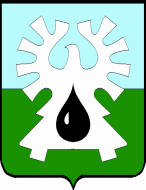 МУНИЦИПАЛЬНОЕ ОБРАЗОВАНИЕ ГОРОД УРАЙХАНТЫ-МАНСИЙСКИЙ АВТОНОМНЫЙ ОКРУГ-ЮГРА ДУМА ГОРОДА УРАЙРЕШЕНИЕ      от ________________                                           	  	         № _____О признании утратившими силу решений Думы города УрайРассмотрев представленный главой города Урай проект решения Думы города Урай «О признании утратившими силу решений Думы города Урай», Дума города Урай решила:1. Признать утратившими силу следующие решения Думы города Урай:  1) от 27.03.2008 №20 «Об учреждении органа администрации города Урай с правами юридического лица»;  2)  от 20.12.2010 №110 «О внесении изменений и дополнений в решение Думы города Урай «Об учреждении органа администрации города Урай с правами юридического лица»;  3) от 28.06.2012 №64 «О Положении Управления здравоохранения администрации города Урай (в новой редакции)».2. Опубликовать настоящее решение в газете «Знамя».Председатель Думы города Урай                 Глава города Урай________________ Г.П.Александрова«___»________________ ________________ А.В.Иванов«___»________________ 